Kirkon Sairaalasielunhoidon palvelulupaus Palvelulupauksessa kerromme, mitä kirkon sairaalasielunhoito on ja millaisia palveluita se tarjoaa osana potilaan kokonaisvaltaista hoitoa. Palvelulupaus pohjaa sairaalapapin ydinosaamiskuvaukseen (liite 1 sairaalapapin ydinosaamiskuvaus) ja työalan toimintastrategiaan. Palvelutarjontaan vaikuttavat paikkakuntakohtaiset työalaresurssit.  Sairaalasielunhoito on osa potilaan psykososiaalista tukea. Se on vakaumuksen mukaista eksistentiaalista ja spirituaalista tukea. Spirituaalinen merkitse henkistä ja hengellistä. Toiminta on asiakaslähtöistä, ammatillista ja vakaumusta kunnioittavaa. Sairaalasielunhoito tukee henkistä terveyttä.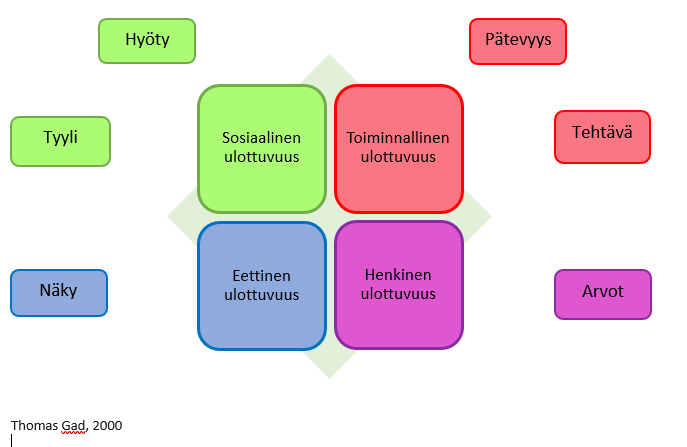 Kuvio 1. Sairaalasielunhoidon ulottuvuudet. (Alkuperäinen kuvio Thomas Gad, 2000.) Potilas ja läheiset voivat tavata sairaalapapin potilaan hoitopolun eri vaiheessa. He voivat itse ottaa yhteyttä sairaalapappiin tai hoitaja voi pyynnöstä kutsua sairaalapapin potilaan tai läheisen luo. Erikseen sovittaessa sairaalapappi tekee myös kotikäyntejä. Kuvio 2. Kirkon sairaalasielunhoito osana kokonaisvaltaista hoitoa.1 Mitä kirkon sairaalasielunhoitotyö on? Sairaalasielunhoitoa toteuttaa tehtävään koulutuksen saanut sairaalasielunhoitaja, eli sairaalapappi. (Sairaalasielunhoitajan tehtävää voi hoitaa myös sairaalasielunhoitajan erityiskoulutuksen käynyt Suomen ev.lut. kirkon diakoniatyöntekijä, sairaaladiakoni). Sairaalapappi työskentelee sosiaali- ja terveydenhuollon yksiköissä, esimerkiksi sairaaloissa, kotisairaalassa ja hoivakodeissa. Työ perustuu hyvinvointialueen ja seurakunnan väliseen yhteistyösopimukseen.  Työntekijän palkan maksaa Suomen evankelis-luterilainen kirkko.Sairaalapapin työn tavoitteena on tukea potilaan toivoa, vahvistaa ihmisarvoa ja turvallisuuden tunnetta. Tavoitteena on auttaa ihmistä löytämään itsestään voimavaroja käsitellä elämänsä asioita ja löytämään omat vastauksensa. Sairaalapapin kanssa käyty keskustelu on luottamuksellinen.  2 Miksi sairaalasielunhoito on tärkeää? Tuki potilaalleSairaalasielunhoitajan vierailu lisää potilaan hoitotyytyväisyyttä, helpottaa ahdistusta, sairaalassaoloa ja selviytymistä sairauden kanssa, (Brown & Gardner 2017, Snowden 2013) mikä helpottaa myös hoitajien työtä (Taylor ym. 2015). Sielunhoidollinen tuki auttaa potilasta löytämään omat voimavaransa ja merkityksen elämänsä tärkeille tapahtumille (Sipola ym. 2020, Hakala 2000). Tuki koetaan terapeuttiseksi (Lipponen & Karvinen, 2014). Potilas ohjataan sairaalasielunhoitajan luo kriisitilanteessa (Sipola ym. 2020, McClung ym. 2006) ahdistuksen, levottomuuden, masentuneisuuden tai surullisuuden takia (Balboni ym. 2007).  Potilaalla on mahdollisuus kokonaisvaltaiseen, hyväksyvään kohtaamiseen ja luottamukselliseen keskusteluun asioista, jotka juuri siinä hetkessä ovat hänelle tärkeitä. Hän voi käsitellä sairaalapapin kanssa sairastumiseen ja sairauden kanssa elämiseen liittyviä tunteita, pelkoja, ihmissuhdekysymyksiä, toiveita ja arjen asioita.  Potilas saa oman vakaumuksensa mukaista hengellistä tukea. Tarvittaessa sairaalapappi kutsuu potilaan luo tämän toivoman uskonnollisen yhteisön edustajan. Potilaalla on mahdollisuus uskonnollisiin rituaaleihin (ehtoollinen, rukoushetki, siunaus ym.). Sairaalapappi on tukena myös kuolemaan ja hautaan siunaamiseen liittyvissä asioissa, potilaan vakaumuksen mukaisesti. Tuki potilaan läheiselle Sairaus vaikuttaa pari- ja perhesuhteisiin. Läheiset saavat tukea muuttuneessa elämäntilanteessa. Tuki voi liittyä sairastumisen kriisiin, sairauden kanssa elämiseen ja kuoleman läheisyyteen. Läheiset voivat keskustella sairastumiseen liittyvistä tunteista, peloista ja huolista tai arjen asioista. Tuen tarve on suuri esimeriksi kotipotilaiden läheisillä. Tuki hoitohenkilökunnalle Hoitajien sairaalasielunhoitajalta saama tuki vahvistaa työhyvinvointia (Sipola ym. 2020, Fitchett 2017, Gauthier ym. 2015, Darby 2011). Hoitajat saavat tukea arjen hoitotyöhön ja vaikeiden hoidollisten tilanteiden purkuun. Heillä on mahdollisuus työnohjaukseen, jota työnohjaajan koulutuksen saaneet sairaalapapit antavat. Luottamuksellisessa keskustelussa sairaalapapin kanssa voidaan käsitellä esimerkiksi työn rajaamiseen, työssä jaksamiseen, työyhteisöön ja omaan toimintaan liittyviä kysymyksiä. Myös hoitajan henkilökohtaisen elämän kysymykset voivat olla osa keskustelua. Sairaalasielunhoitaja tukee hoitohenkilökuntaa potilaan hoitoon liittyvissä eksistentiaalisissa, henkisissä ja hengellisissä sekä eettisissä kysymyksissä. Mahdollisuus kutsua sairaalasielunhoitaja potilaan luokse on hoitajille yksi potilaan auttamiskeino. Sairaalasielunhoitaja tukee työssään myös potilaan läheisiä. He saavat tukea ja lohdutusta ja rauhoittuvat, mikä helpottaa hoitajien työtä (Sipola ym. 2020).  Sairaalasielunhoitaja työskentelee yhtenä asiantuntijana potilaan palliatiivisen ja saattohoidon moniammatillisessa tiimissä. Hän osallistuu myös hoitoyhteisön kehittämiseen yhdessä toisten kanssa.3 Sairaalasielunhoidon ominaispiirteetPäivystyskäytännöissä on paikkakuntakohtaisia eroja. Kaikkialla ei ole ilta- tai viikonloppupäivystystä. Päivystysrinkiin voivat osallistua myös seurakuntapapit.Kirkon sairaalasielunhoitaja eli sairaalapappiSairaalasielunhoitaja on Suomen ev.lut. kirkon pappi tai lehtori. Hänellä on psykologisin testein todettu soveltuvuus tehtävään, teologian maisterin tutkinto ja sairaalasielunhoitajan erityiskoulutus 60 op. Suurin osa sairaalapapeista on työnohjaajia ja heillä on terapeuttisia opintoja sekä kriisityön osaamista. Osalla on myös psykoterapeutin koulutus. Sairaalapapin tehtävää voi hoitaa myös sairaalasielunhoitajan erityiskoulutuksen käynyt kirkon diakoniatyöntekijä, sairaaladiakoni. Sairaalasielunhoitaja työskentelee moniammatillisen tiimin jäsenenä. (https://kirkonydinosaaminen.fi/sairaalapappi.html)  Työssään sairaalapappi tukee ihmisiä eksistentiaalisissa, henkisissä, hengellisissä ja vakaumuksellisissa kysymyksissä. Hän kohtaa myös psyykkisessä kriisissä olevia, traumatisoituneita ja eri tavoin oireilevia ihmisiä sekä heidän läheisiään sairauden, kriisien ja menetysten keskellä. Sairaalapappi osallistuu kriisi- ja suuronnettomuuksien jälkihoitoon. Kelpoisuus: Sairaalapapin erityinen osaaminenIhmisten auttaminen edellyttää ihmisen psyyken ja psyykkisen oireilun tuntemista. Auttaminen edellyttää myös eksistentiaalisten ja spirituaalisten tarpeiden tunnistamista ja taitoa vastata niihin. Koulutuksensa myötä sairaalapapilta on lupa odottaa vuorovaikutus- ja tunnetyöskentelytaitoja, taitoa toimia tiimin jäsenenä, taitoa kohdata ja käsitellä ahdistavia tunteita, elämän kriisitilanteita, kuolemaa ja eksistentiaalisia ja hengellisiä kysymyksiä sekä kahdenkeskisessä keskustelussa, että ryhmässä ja työyhteisössä, kykyä epävarmuuden sietämiseen ja ei-tietämiseen taitoa luoda turvallinen tila asioille, joita ihminen haluaa käsitellä taitoa kuunnella empaattisesti ja olla läsnä, sekä kykyä toimia omia ja toisen rajoja ja voimavaroja kunnioittaen kykyä itsereflektioon ja oman toiminnan sopeuttamiseen tilanteen vaatimalla tavalla. taitoa tunnistaa ja käsitellä yksilöä ja yhteisöjä koskevia vakaumuksellisia ja eettisiä kysymyksiä, erityisesti terveyteen ja sairauteen liittyen.  Sairaalapappi yhteisön jäsenenäSairaalapappi työskentelee osana hoitoyhteisöä, mutta samalla myös ulkopuolisina. Työskentely tapahtuu erilaisilla rajapinnoilla. Sairaalapappi tekee moniammatillista yhteistyötä terveydenhuollon ammattihenkilöiden kanssa potilaan hyvän kokonaisvaltaisen hoidon toteutumiseksi. Hän tukee henkistä terveyttä. Hän on osaltaan rakentamassa yhteisöä, jonka perustana ovat eettisyys, ihmisarvon kunnioittaminen ja merkityksellisyys, sekä eri vakaumuksille yhteiset perusarvot kuten rakkaus, myötätunto ja oikeudenmukaisuus. Työn kehittäminenSairaalasielunhoito on työtä potilaan parhaaksi. Työntekijällä tulee olla tehtävään soveltuva riittävä koulutus, sekä mahdollisuus jatkokouluttautumiseen. Työn tavoitteena on tarjota tukea yhdenmukaisesti ja tasavertaisesti kaikille sitä tarvitseville. Tulevaisuudessa tuen saatavuuteen on kiinnitettävä huomioita.  Sairaalapapin palveluiden saavutettavuutta voidaan vahvistaa liittämällä palvelu tiiviimmin osaksi potilaan hoitopolkua ja lisäämällä tiedotusta. Tulevaisuudessa työalan toimintakäytänteitä tulisi yhtenäistää valtakunnallisesti ja kehittää moniammatillista yhteistyötä ohjaavia malleja.Sairaalasielunhoitotyötä koskevaa tutkimusta on jonkin verran. Tulevaisuudessa tarvitaan enemmän tutkimustietoa sairaalasielunhoitotyön vaikuttavuudesta. 4 Sairaalasielunhoidon arvot ja työtä ohjaavat periaatteetSairaalasielunhoidon arvot ovat  pyhän kunnioitus vastuullisuus oikeudenmukaisuus  totuudellisuus Työn visiona on huolehtia siitä, että ihmiset saavat elämäntilanteessaan apua ja tukea. Työn arvot näkyvät asiakaslähtöisenä, ihmistä arvostavana ja toimintaympäristön huomioivana työotteena, kollegiaalisuutena ja erilaisissa verkostoissa tapahtuvana yhteistyönä. Sairaalapappi toimii asiantuntijana eksistentiaalisissa, henkisissä, hengellisissä, eettisissä ja uskonnollisissa kysymyksissä. Sairaalasielunhoidossa työskennellään ammattitaitoisestiAmmattitaidon ylläpitäminen edellyttää työntekijältä elinikäistä oppimista. Se tarkoittaa jatkuvaa kouluttautumista, oman asiakaskunnan erityiskysymyksiin perehtymistä, oman työskentelyn reflektointia, kollegiaalista yhteistyötä, yhdessä oppimista, moniammatillista yhteistyötä ja verkostoitumista. Työn laadun ja työn kehittämiseksi sairaalasielunhoidossa kerätään asiakaspalautetta, seurataan ja tuotetaan työalaa koskevaa tutkimusta, hyödynnetään digitalisaatiota ja osallistutaan hoitoon ja hyvinvointiin liittyvään yhteiskunnalliseen keskusteluun. Sairaalasielunhoito on helposti lähestyttävää Palvelu on tarkoitettu kaikille. Työ on asiakaslähtöistä ja toimintaympäristön huomioivaa. Sairaalapappi kuuntelee ja on kiireettömästi läsnä.Sairaalasielunhoito rohkaisee toivoon Jokainen ihminen kohdataan ainutlaatuisena ja arvokkaana yksilönä. Potilas saa tukea etsiessään omia vastauksiaan merkityksen ja tarkoituksen kysymyksiin. Sairaalasielunhoito tukee toivoa. Työntekijän salassapitovelvollisuus Sairaalapapin kanssa käydyt keskustelut ovat luottamuksellisia. Sairaalapappi puhuu potilaan asioista hoitotiimissä vain potilaan luvalla. Potilaalle tulee kertoa, mihin hänen antamiaan tietoja käytetään, miten tietoja hankitaan, mihin ne talletetaan, kenelle ja millä ehdoin tietoja luovutetaan. Potilaalla on lisäksi oikeus tutustua hänestä talletettuihin tietoihin ja pyytää virheellisten tietojen kirjaamista. https://stm.fi/asiakastietojen-potilastietojen-salassapitoTietoturvan näkökulmasta potilas voi turvallisesti keskustella sairaalapapin kanssa. Sairaalapappi voi kertoa keskustelusta potilaan kanssa vain potilaan luvalla. Sairaalapapin tapaamisesta potilasasiakirjoihin jää kirjaus tapaamisesta, mutta ei tapaamisen sisällöstä. Sairaalapappi noudattaa työssään uskonnonvapautta ja yksilön itsemääräämisoikeutta koskevaa lainsäädäntöä. Kirkkolaissa on säädetty yksityiskohtaisesti vaitiolovelvollisuudesta, joka sitoo sairaalasielunhoitajaa. Pappia sielunhoitajana koskee rippisalaisuus. Vaitiolovelvollisuudesta ja sen rajoista kerrotaan esimerkiksi Suomen ev.lut. kirkon julkaisussa Aika puhua, aika vaieta. 5   Teoreettinen tausta Potilaan kokonaisvaltainen hoitotyö huomioi yksilön fyysiset, psykososiaaliset, henkiset ja hengelliset tarpeet (Papathanasiou ym. 2013). Se on ihmisen auttamista ja hoitamista perustuen yksilön kokemuksiin terveydestään ja sairaudestaan, sekä niiden merkityksistä elämäänsä (Koivisto 2011). Henkisyys ja hengellisyys on osa laadukasta terveydenhuoltoa. Se ilmenee hoitoyhteisössä työntekijöiden asenteina, toimintana ja myötätunnon osoittamisena (Puchalski ym. 2014, Swinton). Henkinen ja hengellinen ulottuvuus on merkittävä osatekijä potilaan hyvinvoinnissa (Foskett 2013).  Suomalaisessa toimintaympäristössä henkinen ja hengellinen hoito tarkoittaa ihmisen kohtaamista huomioiden kulttuuriset, eksistentiaaliset, hengelliset ja henkiset tarpeet (Karvinen & Lipponen 2018). Nuoria aikuisia syöpäpotilaita (n=16) käsittelevässä laadullisessa tutkimuksessa (Saarelainen 2017) havaittiin, että sairastuminen vaikuttaa kokemukseen elämän tasapainosta ja aktivoi uskonnollisuuteen ja maailmankuvaan liittyvää pohdintaa. Sairastuminen sai nuoren aikuisen pohtimaan omaa identiteettiä, elämänarvoja ja elämäntapoja, sekä vahvisti tärkeiden ihmissuhteiden merkitystä elämässä. Sairastuminen vaikutti elämän merkityksellisyyden kokemukseen. Se aktivoi eksistentiaaliset kysymykset, merkityksen etsimisen ja merkityksellistämisen prosessin. Henkisyys ja uskonnollisuus toivat toivoa ja tukea prosessiin (Saarelainen 2017).  Sairaalasielunhoitotyön asiantuntijuutta käsittelevässä, suomalaiseen toimintaympäristöön sijoittuvassa tutkimuksessa (Sipola ym. 2020) havaittiin, että sairaalasielunhoitajat käsittelivät työssään potilaan tunteita tämän kanssa ja auttoivat potilasta löytämään itsestään voimavaroja käsitellä asioita ja suuntautua uudelleen. Työn tavoitteena oli lisätä potilaan turvallisuuden tunnetta ja vahvistaa ihmisarvoa, mikä tuki potilaan tilanteessa toivoa. Sairaalasielunhoitotyölle asetetut tavoitteet vahvistivat potilaan kokemusta kokonaisvaltaisen elämänhallinnan lisääntymisestä pitkäkestoisesti. Työn painopiste ei ollut ainoastaan potilaan selviytymisen tukeminen kohtaamishetkellä (Sipola ym. 2020). Samankaltaisia tuloksia on havaittu myös kansainvälisissä tutkimuksissa (Brown & Gardner 2017, Fitchett 2017, Lindholm, 2017, Shields ym. 2015, Swinton 2013). Työssään sairaalasielunhoitaja tarjoaa potilaalle mahdollisuuden tunteiden käsittelyyn, pyrkii voimavaraistamaan potilasta ja vahvistamaan potilaan kokemusta elämänhallinnan lisääntymisestä. Potilaan ja potilaan läheisten saama henkinen tuki ja kriisituki on tärkeää, sillä se helpottaa hoitajien työtä ja on hoitajalle yksi mahdollisuus auttaa potilasta (Sipola ym. 2020).     Työryhmä: Kirkon sairaalasielunhoidon kehittämistyöryhmä: Matti Hanhisuoanto, Artturi Kivineva, Juha Kyllönen, Maria Ollila, Anne Peltomaa, Maikki-Liisa Ruhala, Jaana Rautio-Wacklin, Kirsi Stickler, Virpi SipolaYhteystiedot: Virpi Sipola, virpi.sipola@evl.fi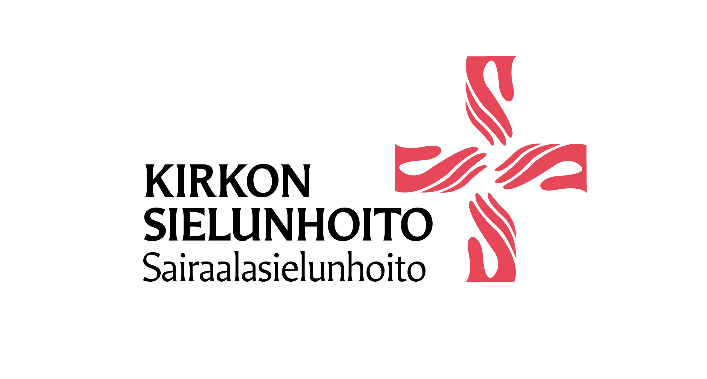 LIITTEET /tehdään hyperlinkki kaikista. Liite 1. Sairaalapapin ydinosaamiskuvaus. https://evl.fi/documents/1327140/43561565/Sairaalapapin+ydinosaamiskuvaus+2020.pdf/6a13d850-5b1b-a7fa-449a-2b207e2292a6?t=1604575353495Liite 2. Sairaalasielunhoidon esiteLiite 3. Käytetyt käsitteet Sielunhoito on ihmisen auttamista ja tukemista hänen elämäänsä, ihmissuhteitaan ja jumalasuhdettaan koskevissa pohdinnoissa. Sielunhoito on keskustelutukea. Se voi toteutua kertaluonteisena tapaamisena tai pidempänä prosessina. Sielunhoitotyötä ohjaavat eettiset periaatteet (https://evl.fi/plus/seurakuntaelama/sielunhoito/eettiset-periaatteet)   Eksistentiaalinen tarkoittaa olemassaoloon liittyvää ja eksistentiaaliset tarpeet olemassaoloon liittyviä tarpeita.  Eksistentiaalinen kärsimys on tuskaisuuden ja ahdistuksen monimuotoisesti ilmenevä kokemus, jolle on vaikea löytää konkreettista syytä kehosta, ympäristöstä tai mielestä. Eksistentiaalinen kärsimys kohdistuu koko olemiseen ja ilmenee merkityksettömyyden tunteena, joka johtaa eristäytymisen tai hylätyksi tulemisen kokemukseen (Gramling ym. 2015, LeMay, 2008). Spiritualiteetti- sanaa (engl. spirituality) käytetään tarkoitettaessa sekä uskonnollista että ei-uskonnollista pohdintaa, toimintaa ja ajattelua, jolla on henkisiä ulottuvuuksia (Karvinen 2009).  Spiritualiteetilla käsitetään yksilön tapaa etsiä ja ilmaista merkitystä, tarkoitusta ja tapaa, jonka avulla hän kokee yhteyttä hetkeen, itseen, toisiin, luontoon ja pyhään (Piderman ym. 2015, Nolan 2011).  Spiritualiteetti on henkilökohtaista merkityksen ja tarkoituksen etsintää. Siihen voi sisältyä uskonnollinen ulottuvuus. Spiritualiteetti sisältää itse luodut tai uskonnolliset uskomukset, arvot ja käytänteet, jotka antavat elämälle tarkoituksen. Parhaimmillaan se inspiroi ja motivoi ihmisiä saavuttamaan optimaalisen olemisensa. Henkisyys & hengellisyys Suomalaisessa toimintaympäristössä spiritualiteetti - sanan sijasta voidaan käyttää sanaparia henkinen ja hengellinen, henkiset ja hengelliset tarpeet. Henkisyys ymmärretään ihmisen kiinnostuksena elämän perusarvioihin, tarkoitukseen ja merkitykseen. Hengellisyys puolestaan viittaa tarkoituksen ja merkityksen etsimiseen tavoilla, jotka ovat yhteydessä pyhään ja uskontoon. Eksistentiaaliset kysymykset ja niihin liittyvät tarpeet ovat osa spiritualiteettia eli henkisyyttä ja hengellisyyttä.Tässä palvelulupauksessa henkisyydellä ja hengellisyydellä tarkoitetaan yksilön tapaa etsiä ja ilmaista merkitystä, tarkoitusta ja tapaa, jonka avulla hän kokee yhteyttä hetkeen, itseen, toisiin, luontoon ja pyhään (Piderman ym. 2015, Nolan 2011). Henkinen ja hengellinen hoito tarkoittaa ihmisen kohtaamista huomioiden kulttuuriset, eksistentiaaliset, hengelliset ja henkiset tarpeet (Karvinen & Lipponen 2018).Vakaumus rakentuu arvoista ja elämän merkityksellisyyden tunteista. Uskonnollinen vakaumus voi tuoda toivoa, lisätä kiitollisuutta elämästä, auttaa tunteiden hallinnassa ja tukea itsetuntoa. Vakaumus voi helpottaa vaikeista tilanteista selviämistä. Vakaumus on henkilökohtainen, mutta sen merkitys ulottuu myös toisiin ihmisiin huolenpitona ja ystävällisyytenä (Karvinen ym. 2020).  